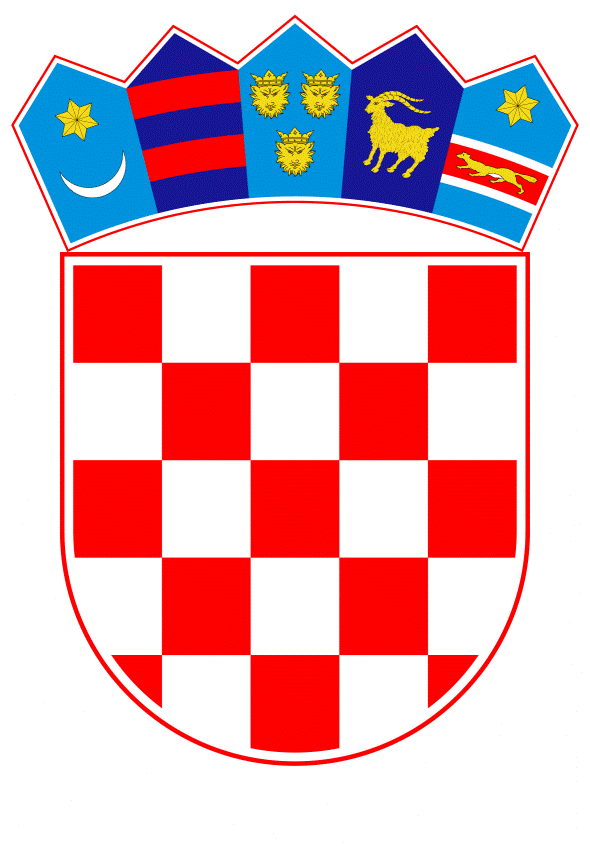 VLADA REPUBLIKE HRVATSKEZagreb, 19. listopada 2022.______________________________________________________________________________________________________________________________________________________________________________________________________________________________      Banski dvori | Trg Sv. Marka 2  | 10000 Zagreb | tel. 01 4569 222 | vlada.gov.hr	P R I J E D L O GNa temelju članka 31. stavka 3. Zakona o Vladi Republike Hrvatske („Narodne novine“, br. 150/11., 119/14., 93/16., 116/18. i 80/22.) i točaka II. i III. Odluke o kriterijima i postupku za prihvaćanje pokroviteljstva Vlade Republike Hrvatske („Narodne novine“, broj 44/16.), Vlada Republike Hrvatske je na sjednici održanoj _________ 2022. godine donijelaZ A K L J U Č A KVlada Republike Hrvatske prihvaća pokroviteljstvo nad 26. svehrvatskim športskim natjecanjem invalida Domovinskog rata, sukladno zamolbi Zajednice županijskih zajednica, udruga i članova hrvatskih vojnih invalida Domovinskog rata Republike Hrvatske.KLASA:	 	URBROJ:		Zagreb,			                                                                                              PREDSJEDNIK                                                                                               mr. sc. Andrej PlenkovićOBRAZLOŽENJESvehrvatsko športsko natjecanje invalida Domovinskog rata (u daljnjem tekstu: SŠNIDOR) je tradicionalno natjecanje hrvatskih ratnih vojnih invalida Domovinskog rata Republike Hrvatske, koje se kontinuirano organizira od 1993., te će se, uz dvogodišnju pauzu radi pandemije koronovirusa, nakon deset godina ponovo održati u Virovitici. Do sada su domaćini u nekoliko navrata bili gradovi: Vukovar, Mostar, Knin, Osijek, Varaždin, Šibenik, Pula, Zagreb, Zadar, Virovitica, Poreč i Makarska.Značaj organizacije SŠNIDOR-a u proteklih 26 godina njegovog održavanja, očituje se u kontinuiranim aktivnostima HRVI-a koje doprinose njihovom psihofizičkom osnaživanju, podizanju razine opće zdravstvene sposobnosti, jačanju sportskih, edukativnih i terapijskih sposobnosti, poticanju druženja, zdravog života i sportsko-natjecateljskih aktivnosti, u svrhu rehabilitacije i ublažavanja teških posljedica stradavanja u obrani suvereniteta Republike Hrvatske, te u konačnici prevenciji oboljenja i smanjenju smrtnosti HRVI-a. Natjecanje je tijekom godina iznjedrilo veliki broj paraolimpijaca koji su ostvarili zapažene rezultate i zlatne medalje na međunarodnim natjecanjima.Na završnom natjecanju sudjeluje 1000 sudionika, HRVI-a, sportaša, predstavnika najboljih sportskih ekipa iz svih županija i ekipa HVIDR-a koji se natječu u 10 invalidskih sportskih disciplina, odnosno 28 sportskih natjecateljskih kategorija.Predloženim zaključkom Vlada Republike Hrvatske prihvaća pokroviteljstvo nad 26. svehrvatskim športskim natjecanjem invalida Domovinskog rata.Predlagatelj:Ministarstvo hrvatskih braniteljaPredmet:Prijedlog za prihvaćanje pokroviteljstva Vlade Republike Hrvatske nad 26. svehrvatskim športskim natjecanjem invalida Domovinskog rata (Virovitica, 22. listopada 2022.)